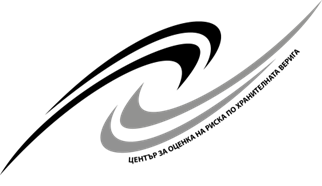 Приложение № 5б(ОБРАЗЕЦ)ДОЦентър за оценка на риска по хранителната веригаЦЕНОВО предложениеОт:……………………………………………………………………. със седалище и адрес на управление: ...........................................................................................................................ЕИК: ......................................, тел.: ...................................., факс: ……………......................................, адрес на електронна поща: ..........................................................................., представлявано от ....................................................................................................................................., в качеството ми на ……………………………………, с л.к. № ……………...……, издадена на ………………….. г.      от МВР - гр. …………….…, ЕГН ……………………..……..,  УВАЖАЕМИ ДАМИ И ГОСПОДА,           Запознати сме и приемаме изцяло предоставеното Техническо задание и предоставените Технически и други изисквания на Възложителя за възлагане на обществена поръчка по реда на Глава Двадесет и шеста от ЗОП с предмет: „Предоставяне на комуникационни услуги за нуждите на Център за оценка на риска по хранителната верига по три самостоятелни обособени позиции: 1. Мобилни телефони услуги; 2. Стационарни телефони услуги; 3. Предоставяне на Интернет и IP свързаност “.Във връзка с обявената поръчка, Ви предоставяме нашето Ценово предложение по обособена позиция № 2, както следва:1. Месечна абонаментна такса за всички услуги (общо за всички постове 3броя) : …………(словом ………..) лв. без ДДС;2.Цена на минута в разговор към всички фиксирани мрежи в Р България, извън включените безплатни минути: …………(словом ………..) лв. без ДДС;3. Цена на минута в разговор към всички национални мобилни мрежи, извън включените безплатни минути в Р България, извън включените безплатни минути: …………(словом ………..)лв. без ДДС ;	Предлаганата цена следва да се посочва в лева, закръглена до втори знак след десетичната запетая.	При разлика между сумите изразени в цифри и думи за вярна се приема словесното изражение на посочената цена.Предложените цени в настоящата ценова оферта са обвързващи за целия срок на изпълнение на поръчката.Запознати сме, че оферираните от нас цени са крайни. В случай, че бъдем избрани за Изпълнител на обществената поръчка, приемаме плащанията по договора да бъдат извършвани в съответствие с предварително обявените условия на Възложителя и  по следната банкова сметка:Обслужваща банка – име и адрес: ……………………………..………………………...IBAN: …………………………………………… 	BIC код: ...........................................Титуляр на сметката: ………………………………………………………………….......	Настоящото Ценово предложение е валидно два месеца (словом:два) месеца от датата, определена като краен срок за получаване на офертите. Ако бъдем определени за Изпълнител, настоящото Ценово предложение ще остане обвързващо за нас при сключването на договор.Подпис:Дата ________/ _________ / ______Име и фамилия__________________________Длъжност __________________________Наименование на участника__________________________